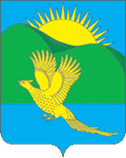 ДУМАПАРТИЗАНСКОГО МУНИЦИПАЛЬНОГО ОКРУГАПРИМОРСКОГО КРАЯРЕШЕНИЕсело Владимиро-Александровское01.02.2024                                                                     		                     № 142В соответствии с Федеральным законом от 02.03.2007 № 25-ФЗ «О муниципальной службе в Российской Федерации», законами Приморского края от 04.06.2007 № 82-КЗ «О муниципальной службе в Приморском крае», от 04.06.2007 № 83-КЗ «О реестре должностей муниципальной службы в Приморском крае» от 27.01.2023 № 286-КЗ «О Партизанском муниципальном округе Приморского края», Дума Партизанского муниципального округа Приморского края РЕШИЛА:1. Принять муниципальный правовой акт «О внесении изменений в муниципальный правовой акт от 23.05.2023 № 9-МПА «Перечень должностей муниципальной службы Партизанского муниципального округа Приморского края», принятый решением Думы Партизанского муниципального округа Приморского края от 23.05.2023 № 9» (прилагается) .2. Направить муниципальный правовой акт главе Партизанского муниципального округа Приморского края для подписания и официального опубликования.3. Настоящее решение вступает в силу со дня его принятия. Председатель Думы Партизанского муниципального округа                                                                 А. В. АрсентьевМУНИЦИПАЛЬНЫЙ ПРАВОВОЙ АКТО внесении изменений в муниципальный правовой акт от 23.05.2023 № 9-МПА «Перечень должностей муниципальной службы Партизанского муниципального округа Приморского края», принятый решением Думы Партизанского муниципального округа Приморского края от 23.05.2023 № 9Принят решением Думы Партизанскогомуниципального округаПриморского краяот 01.02.2024 № 142В соответствии с Федеральным законом от 02.03.2007 № 25-ФЗ «О муниципальной службе в Российской Федерации», законами Приморского края от 04.06.2007 № 82-КЗ «О муниципальной службе в Приморском крае», от 04.06.2007 № 83-КЗ «О реестре должностей муниципальной службы в Приморском крае»  от 27.01.2023 № 286-КЗ «О Партизанском муниципальном округе Приморского края» 1. Внести изменения в муниципальный правовой акт от 23.05.2023 № 9-МПА «Перечень должностей муниципальной службы Партизанского муниципального округа Приморского края», принятый решением Думы Партизанского муниципального округа Приморского края от 23.05.2023 № 9, изложив в новой редакции приложение № 2 (прилагается).2. Настоящий муниципальный правовой акт вступает в силу со дня официального опубликования и распространяет свое действие на правоотношения, возникшие с 02.02.2024.Глава Партизанского муниципального округа	  Приморского края                                        	                         А.А. Степанов01 февраля 2024 года№ 142-МПАПЕРЕЧЕНЬдолжностей муниципальной службы Партизанского муниципального округа Приморского края, учреждаемых для непосредственного обеспечения исполнения полномочий лица, замещающего муниципальную должностьРаздел 1Перечень должностей в аппарате Думы Партизанского муниципального ОКРУГА ПРИМОРСКОГО КРАЯО внесении изменений в Перечень должностей муниципальной службы Партизанского муниципального округа Приморского краяПриложение к муниципальному правовому акту, принятому решениемДумы Партизанского муниципального округа Приморского краяот 01.02.2024 № 142Приложение № 2к муниципальному правовому акту, принятому решениемДумы Партизанского муниципального округа Приморского краяот 23.05.2023 № 9Наименования должностиРегистрационный номер (код)12Помощник Председателя Думы1-2-02Советник Председателя Думы1-2-03            Раздел 2Перечень должностейв администрации Партизанского муниципального ОКРУГАПРИМОРСКОГО КРАЯПеречень должностейв администрации Партизанского муниципального ОКРУГАПРИМОРСКОГО КРАЯПервый заместитель главы администрации3-1-02Заместитель главы администрации3-1-03Заместитель главы администрации — начальник правового управления3-1-03Помощник главы администрации3-2-07Советник главы администрации3-2-08